Dr. John Nelson, Dr. Phillip D Endicott, Dr. Alex Corbin Liu               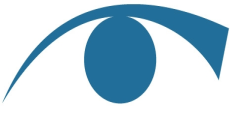 This questionnaire is to be reviewed at each appointmentToday’s Date________________  Male_____  Female_____ Last Name________________________________________ First Name_______________________________________Address_____________________________________ City__________________________  State______  Zip_________Cell Phone (________)___________-__________________  Home Phone (_______)___________-_________________Email ___________________________________________   SSN#___________________________________________DOB______/______/______  Occupation___________________________  Employer___________________________Emergency Contact Name/Number____________________________/ (________)___________-__________________Date of Last Eye Exam______/______/______  Dilated Yes/No  Referred By___________________________________Vision Coverage? Yes/No _____________________________  Secondary Coverage_____________________________MEDICAL INFORMATIONDo you take medications or have a medical Issue for any of these systems? (Please check yes or no)If answered Yes to any of the above, please explain_____________________________________________________Allergies to medication Yes/No  Which?_______________________________________________________________Other health concerns______________________________________________________________________________Current medication(s)______________________________________________________________________________Have you had any operations? Yes/No  Type_______________________________________ Date ________________Name of family doctor and/or primary care physician____________________________________________________FAMILY HISTORYHigh blood pressure Yes/No  Relation_______________         Macular degeneration Yes/No  Relation______________Diabetes Yes/No  Relation________________________         Retinal detachment Yes/No  Relation________________     Glaucoma Yes/No  Relation_______________________         Cataracts Yes/No  Relation_________________________PERSONAL EYE INFORMATIONDo you have any eye conditions or problems?  Yes/No___________________________________________________Eye operations? Yes/No______________ Date____________    Eye injury? Yes/No______________ Date__________Do you have glaucoma? Yes/No	Cataracts? Yes/No	Dry eyes? Yes/No	Blurred vision? Yes/NoMacular degeneration? Yes/No		Retinal detachment? Yes/No                               Do you wear glasses? Yes/No		Contact lenses? Yes/No  Type_______________________________________Please read the following and sign below after readingTo release a contact lens prescription the doctor must perform a contact lens evaluation which is subject to a fee. California State law requires all optometrists to perform a contact lens examination and fitting each and every year.  Contact lenses are a medical device and can cause harm or blindness if misused. To ensure we are in accordance with state law we must perform the additional examinations to ensure your safety and the efficacy of the contact lens prescription. Due to the custom made nature of your eyewear, we are unfortunately unable to provide refunds or re-styles on a frame and lens purchase that is later to be found unsatisfactory. If there is an issue with the performance of your vision, please be assured we will do our best to accommodate your concern. Please be aware of this policy when making your eyewear decision. To the best of our abilities we will help you make the best choice for your needs.We are more than happy to fit your new prescription lenses into your previously worn frame. Frames that were either not purchased at this establishment or are over one year old cannot be warrantied against any damage or breakage that may occur. The doctors, opticians and our optical laboratoty personel always give the utmost care of all frames. Although rare, frames can and will break and unfortunately we cannot be held liable for these frames. Signature:_______________________________________________________________  Date:_____________________ReviewedInitials: ________	________          ________          ________        ________          ________          ________Date:     ________	________          ________          ________        ________          ________          ________Initials: ________	________          ________          ________        ________          ________          ________Date:     ________	________          ________          ________        ________          ________          ________For Office Use OnlyInitials: ________	________          ________          ________        ________          ________          ________Date:     ________	________          ________          ________        ________          ________          ________Initials: ________	________          ________          ________        ________          ________          ________Date:     ________	________          ________          ________        ________          ________          ________Yes         NoGastrointestinal           ___      ___Ears/Nose/Throat       ___      ___Cardiovascular             ___      ___Respiratory                   ___      ___High blood pressure   ___      ___Yes          NoNervous                         ___      ___Urinary                          ___      ___Muscles/Bones            ___      ___Integumentary (skin)  ___      ___Mental                           ___      ___ Yes          NoEndocrine (glands)      ___      ___Blood/Lymph               ___      ___Allergic/Immunologic ___      ___Headaches                    ___      ___Diabetes                       ___      ___